Publicado en Valencia el 25/07/2017 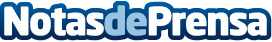 Google Fred ''arruina'' a las webs de mala calidadEl gigante americano ha confirmado recientemente su nuevo algoritmo que persigue las páginas exclusivamente orientadas en monetizar, sin aportar valor real a los usuarios
Datos de contacto:Roberto GorraizAgenciaSEO.eu es una agencia especializada en Posicionamiento Web y que también ofrece servicios globales de marketing online687943664Nota de prensa publicada en: https://www.notasdeprensa.es/google-fred-arruina-a-las-webs-de-mala-calidad_1 Categorias: Telecomunicaciones Comunicación Marketing E-Commerce http://www.notasdeprensa.es